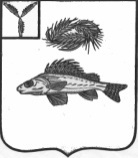 АДМИНИСТРАЦИЯЕРШОВСКОГО МУНИЦИПАЛЬНОГО РАЙОНАСАРАТОВСКОЙ ОБЛАСТИПОСТАНОВЛЕНИЕот  _12.11.2020г.______№_944__        г. ЕршовОб утверждении муниципальной программы «Профилактика терроризма и экстремизма, а также минимизации и  ликвидации последствий проявлений терроризма, экстремизма на территории Ершовского муниципального района до 2025 года»        В соответствии со ст. 179 Бюджетного кодекса Российской Федерации, руководствуясь Уставом Ершовского муниципального района Саратовской области, Положением о порядке принятия решений о разработке муниципальных программ Ершовского муниципального района, их формирования и реализации, проведения оценки эффективности реализации муниципальных программ Ершовского муниципального района, утвержденным постановлением администрации Ершовского муниципального района от 05.11.2013 года № 1968, администрация Ершовского муниципального района Саратовской области  ПОСТАНОВЛЯЕТ:       1.Утвердить муниципальную программу «Профилактика терроризма и экстремизма, а также минимизации и  ликвидации последствий проявлений терроризма, экстремизма на территории Ершовского муниципального района до 2025 года» согласно приложению.  2. Отделу кадров, делопроизводства и контроля администрации Ершовского муниципального района обнародовать настоящее постановление и разместить на официальном сайте администрации Ершовского муниципального района Саратовской области в сети «Интернет». 3. Контроль за исполнением настоящего постановления возложить на первого заместителя главы администрации Ершовского муниципального района Усенина Д.П..Глава Ершовского муниципального района                                 С.А. Зубрицкая Приложение постановлению администрации Ершовскогомуниципального  района                    от__12.11.2020г.___№__944__Муниципальная  программа«Профилактика терроризма и экстремизма, а также минимизации и ликвидации последствий проявлений терроризма, экстремизма на территории Ершовского муниципального района до 2025 года»Паспорт муниципальной программы       1.Характеристика сферы реализации программы.       Терроризм - одно из наиболее опасных явлений современности, имеющих глубокие исторические корни. На протяжении всей истории терроризма, начиная с античных времен и до настоящего времени, государства, их органы власти принимали активные меры по противодействию этому негативному явлению. Проблема противодействия терроризму остро и актуально стоит не только в России, но и во всем мире.
        Наиболее общественно опасными, с государственно-политической точки зрения, являются такие экстремистские доктрины, программы и формы социально-политического действия, которые отрицают за одной из сторон объективного социального противоречия и социального конфликта равное право на существование, объявляя сосуществование сторон конфликта в той или иной форме невозможным и призывая к моральному, правовому или даже физическому насилию над своим противником, его имуществом, ценностями, святынями и т. д. Именно такое общее понимание и определение сути экстремизма является теоретически необходимым и методологически достаточным для выработки полноценной системы профилактических и противодействующих мер в интересах обеспечения безопасности общества, личности и государства и их нормального развития.
       Одной из особенностей современной России стала активная деструктивная деятельность многочисленных общественных формирований, в том числе различных партий и общественных движений. Анализ их деятельности показывает, что она по многим направлениям выходит за рамки закона: их печатные издания, радио- и телевыступления лидеров, пропагандистские кампании прямо угрожают общественному порядку, спокойствию и безопасности граждан, межнациональному согласию, государственному строю, то есть имеют выраженный экстремистский характер.
       Именно от тактики опережения, предупреждения и оперативного пресечения криминальной ситуации сегодня многое зависит в сфере противодействия экстремизму и терроризму в Российской Федерации.
Реализация предложенных мер позволит значительно расширить потенциал механизма противодействия терроризму и экстремизму в целом, сделать более эффективной деятельность органов и иных субъектов, участвующих в противодействии терроризму и экстремизму, привлечь дополнительные финансовые ресурсы, выработать современную упреждающую систему противодействия терроризму и экстремизму.
       Конечная цель этой работы - изменить правовую психологию людей, добиться отторжения абсолютным большинством населения самой мысли о возможности применения экстремистских и террористических методов для разрешения территориальных, социальных, конфессиональных, культурных и любых других проблем и противоречий.
      В Российской Федерации успешно функционирует общегосударственная система противодействия терроризму, представленная Национальным антитеррористическим комитетом.
       На региональном уровне в сфере профилактики терроризма, а также минимизации и ликвидации последствий его проявлений осуществляет свою деятельность антитеррористическая комиссия в Саратовской области.На муниципальном уровне свою деятельность антитеррористическая комиссия Ершовского муниципального района.С целью борьбы с терроризмом действует оперативный штаб в Саратовской области. Администрация Ершовского муниципального района в соответствии с действующим законодательством принимают участие в профилактике терроризма, а также минимизации и ликвидации последствий его проявлений натерритории муниципального района.
        В рамках программных мероприятий планируется провести тактико-специальные учения (тренировки) на объектах с массовым пребыванием населения.        В рамках реализации программы  «Профилактика терроризма и экстремизма, а также минимизации и (или) ликвидации последствий проявления терроризма, экстремизма на территории Ершовского муниципального района до 2025 года» предлагается проводить просветительскую работу и воспитывать у молодежи патриотические чувства и толерантное отношение к людям иной национальности и вероисповедания.Возрастает роль средств массовой информации в профилактике терроризма и экстремизма и формировании у жителей района идеи или намерения противодействия терроризму и экстремизму.       Только объединив усилия органов муниципальной власти, общественности, средств массовой информации можно добиться  повышения    уровня антитеррористической и антиэкстремистской защищенности жителей Ершовского муниципального района.Работа в рамках исполнения программы "Профилактика терроризма, экстремизма в Ершовском муниципальном районе Саратовской области» позволяет достигнуть определенных положительных моментов в обеспечении общественной безопасности от проявлений терроризма и экстремизма. Признаков проявления терроризма и межнациональных конфликтов на территории Ершовского муниципального района Саратовской области не допущено.        Практика показывает, что наибольших результатов в профилактике терроризма и экстремизма можно достичь только при комплексном подходе и скоординированных действиях органов местного самоуправления и правоохранительных органов.        Таким образом, имеется необходимость дальнейшей реализации мероприятий, направленных на профилактику терроризма и экстремизма в Ершовском  муниципальном районе Саратовской области.       Принятие данной программы позволит решить задачи обеспечения антитеррористической защищенности мест массового пребывания людей, а также формирования толерантности и гражданской позиции молодежи.      2.Цель и задачи программы       Целью программы является профилактика террористических актов и экстремистских акций в Ершовском муниципальном районе.      Задачами программы являются:      -пропаганда толерантного поведения к людям других национальностей и религиозных конфессий;      -осуществление в средствах массовой информации, информационно-телекоммуникационных сетях, включая сеть "Интернет", информационного сопровождения деятельности органов местного самоуправления, реализация эффективных мер информационного противодействия распространению идеологии экстремизма и терроризма;      -воспитательная работа  среди  детей  и  молодежи, направленная на устранение причин и условий, способствующих совершению действий экстремистского характера.      -повышение уровня межведомственного взаимодействия по профилактике  терроризма и экстремизма;      -сведение к минимуму проявлений терроризма и экстремизма на территории Ершовского муниципального района;      -усиление антитеррористической защищенности мест массового пребывания;       -привлечение граждан, негосударственных структур, средств массовой информации и общественных объединений для обеспечения максимальной эффективности профилактики проявлений терроризма и экстремизма;      -проведение воспитательной, пропагандистской работы с населением Ершовского района, направленной на предупреждение террористической и экстремистской деятельности, повышение бдительности граждан;      - укрепление межнационального согласия, достижение взаимопонимания и взаимного уважения в вопросах межэтнического и межкультурного сотрудничества;      3.  Целевые показатели программы      Снижение возможностей совершения террористических актов и проявлений экстремистских акций на территории области.       4. Перечень основных мероприятий программы.       Перечень основных мероприятий  программы указаны в приложении№ 1 к  муниципальной программе.        5. Объем финансового обеспечения реализации программы.       Общий объем финансирования программы осуществляется из бюджета Ершовского муниципального района –25 тыс. рублей, в том числе по годам:2021 год – 5 тыс. рублей;2022 год – 5 тыс. рублей;2023 год – 5 тыс. рублей;2024 год – 5 тыс. рублей;2025 год – 5 тыс. рублей;        Основные сведения об объемах и источниках финансового обеспечения муниципальной программы указаны в приложении № 2 к муниципальной программе.        6. Ожидаемые конечные результаты от реализации программы        Ожидаемые конечные результаты от реализации программы:-повышение толерантности в обществе, в т.ч. в молодежной среде;-сокращение конфликтов на межнациональной и межконфессиональной почве;-повышение эффективности взаимодействия всех заинтересованных сторон в сфере профилактики терроризма и экстремизма на территории района.        7. Анализ рисков реализации программыПри реализации настоящей программы и для достижения поставленных цели и задач необходимо учитывать возможные риски. По характеру влияния на ход и конечные результаты реализации программы возможны внешние риски:       -изменение Федерального и регионального законодательства;        -распространение идей терроризма и экстремизма через информационно-телекоммуникационную сеть Интернет и средства массовой информации.        Внутренние риски:       -межэтнические, межконфессиональные и иные социальные противоречия;        -недостаточная эффективность правоохранительных, административно-правовых и иных мер по противодействию терроризму.         К неподдающимся управлению рискам относятся различные форс-мажорные обстоятельства.Приложение № 1 к муниципальной программе «Профилактика терроризма и экстремизма, а также минимизации и ликвидации последствий проявлений терроризма, экстремизма на территории  Ершовского муниципального района Саратовской области»Переченьосновных мероприятий муниципальной программыПрофилактика терроризма и экстремизма в Ершовском муниципальном районе Саратовской области»Приложение № 2  к муниципальной  программе «Профилактика терроризма и экстремизма, а также минимизации и ликвидации последствий проявлений терроризма, экстремизма на территории  Ершовского муниципального района Саратовской области»Форма сведенийоб объемах и источниках финансового обеспечения муниципальнойпрограммы «Профилактика терроризма и экстремизма  в Ершовском муниципальном районе Саратовской области»Приложение № 3 к муниципальной программе  «Профилактика терроризма и экстремизма, а также минимизации и ликвидации последствий проявлений терроризма, экстремизма на территории  Ершовского муниципального района Саратовской области»Сведенияо целевых показателях (индикаторах) муниципальной программы «Профилактика терроризма и экстремизма в Ершовском муниципальном районе Саратовской области»Наименование муниципальной программы       Муниципальная программа «Профилактика терроризма и экстремизма, а также минимизации и  ликвидации последствий проявлений терроризма, экстремизма на территории Ершовского муниципального района до 2025 года» (далее - муниципальная программа)Ответственный исполнитель муниципальной программы Администрация Ершовского муниципального районаСоисполнители муниципальной программы      Отдел по физической культуре, спорту, туризму и молодежной политики администрации Ершовского муниципального района, отдел образования администрации Ершовского муниципального  района.  Участники муниципальной программы       ГУЗ СО «Ершовская РБ» (по согласованию), отделение УФСБ России по Саратовской области в г. Ершове (по согласованию), ОМВД России по Ершовскому району Саратовской области (по согласованию), ПСЧ 40 по охране г. Ершова 14 ПСО ФПС ГПС ГУ МЧС России по Саратовской области (по согласованию), администрации муниципальных  образований Ершовского муниципального района Саратовской области (по согласованию),ОВМ России по Ершовскому району Саратовской области, Военный комиссариат Ершовского, Дергачевского и Озинского районов  Саратовской области (по согласованию).Подпрограммы муниципальной программы отсутствуютУтверждаемые ведомственные целевые программы в сфере реализации муниципальной программы отсутствуют Цели муниципальной программы        Профилактика террористических актов и экстремистских акций в Ершовском муниципальном районе.        Осуществление мероприятий по профилактике терроризма и экстремизма в сферах межнациональных и межрелигиозных отношений, образования, культуры, физической культуры, спорта, в молодёжной и информационной политике, в сфере обеспечения общественного правопорядка.      -реализация государственной политики в области профилактики терроризма иэкстремизма в Российской Федерации;       -совершенствование системы профилактических мер антитеррористической и  антиэкстремистской направленности;      -предупреждение террористических и экстремистских  проявлений;      -укрепление межнационального согласия, достижение взаимопонимания и взаимного уважения в вопросах межэтнического и межкультурногосотрудничестваЗадачи муниципальной программы Пропаганда толерантного поведения к людям других национальностей и религиозных конфессий;       -осуществление мероприятий по профилактике терроризма и экстремизма в сферах межнациональных и межрелигиозных отношений, образования, культуры, физической культуры, спорта, в молодёжной и информационной политике, в сфере обеспечения общественного правопорядка;      -осуществление в средствах массовой информации, информационно-телекоммуникационных сетях, включая сеть "Интернет", информационного сопровождения деятельности органов местного самоуправления, реализация эффективных мер информационного противодействия распространению идеологии экстремизма и терроризма;      -воспитательная работа  среди  детей  и  молодежи, направленная на устранение причин и условий, способствующих совершению действий экстремистского характера;      -повышение уровня межведомственного взаимодействия по профилактике терроризма и экстремизма;-сведение к минимуму проявлений терроризма и экстремизма на территории Ершовского района;      -усиление  антитеррористической защищенности объектов с массовым пребыванием граждан;     -осуществление комплекса мероприятий, нацеленных на безопасное функционирование объектов повышенной опасности и жизнеобеспечения;     -привлечение граждан, негосударственных структур, в том числе СМИ и общественных объединений для обеспечения максимальной эффективности профилактики проявлений терроризма и экстремизма;      -проведение воспитательной,  пропагандистской работы с населением района, направленной на предупреждение террористической и экстремистской деятельности, повышение бдительности населения.Ожидаемые конечные результаты реализации муниципальной программы      -повышение эффективности взаимодействия всех заинтересованных сторон в сфере профилактики терроризма и экстремизма на территории района;       -повышение толерантности в обществе, в том числе в молодежной среде;      -предупреждение конфликтов на межнациональной и межконфессиональной почве;      -укрепление материально-технической базы объектов социальной сферы с целью повышения их антитеррористической и антиэкстремистской защищенности.Сроки и этапы реализации муниципальной программы 2021 - 2025 годыОбъемы финансового обеспечения муниципальной программы, в том числе по годамОбщий объем финансового обеспечения муниципальной программы на 2021-2025 годы осуществляется из бюджета Ершовского муниципального района; программа  «Профилактика терроризма и экстремизма, а также минимизации и (или) ликвидации последствий проявлений терроризма, экстремизма на территории Ершовского муниципального района до 2025 года» составляет 25,0 тыс. рублей, в том числе:2021 год -5,0 тыс. рублей;2022 год -5,0 тыс. рублей;2023 год-5,0 тыс. рублей;2024 год-5,0 тыс. рублей;2025 год- 5,0 тыс. рублей;Целевые показатели муниципальной программы (индикаторы)        -снижение возможностей совершения террористических актов и проявлений экстремистских акций на территории района;       -информированность населения в сфере профилактики экстремизма и терроризма (изготовление памяток, листовок, приобретение плакатов, агитационного и информационного материала, изготовление баннеров)Наименование основного мероприятияОтветственный исполнитель, соисполнитель, участник муниципальной программы (соисполнитель подпрограммы)СрокСрокОжидаемый непосредственный результат, показатель (краткое описание)Наименование основного мероприятияОтветственный исполнитель, соисполнитель, участник муниципальной программы (соисполнитель подпрограммы)начала реализацииокончания реализацииОжидаемый непосредственный результат, показатель (краткое описание) «Профилактика терроризма и экстремизма в Ершовском муниципальном районе Саратовской области» «Профилактика терроризма и экстремизма в Ершовском муниципальном районе Саратовской области» «Профилактика терроризма и экстремизма в Ершовском муниципальном районе Саратовской области» «Профилактика терроризма и экстремизма в Ершовском муниципальном районе Саратовской области» «Профилактика терроризма и экстремизма в Ершовском муниципальном районе Саратовской области»Проведение индивидуальных профилактических бесед, лекций, семинаров и других аналогичных мероприятий с лицами, подверженными влиянию идеологии экстремизма и терроризма, представителями и лидерами молодежных общественных объединений и организаций футбольных болельщиков в целях профилактики экстремистских проявлений при проведении массовых мероприятийОтделобразования,  отдел  культуры, молодежной политики, спорта  и туризма.20212025Обеспечение мер по предупреждению и профилактике терроризма, экстремизма, межнациональных и межконфессиональных конфликтовПроведение в учебных заведениях, расположенных на территории района, мероприятий (классные часы, круглые столы, социальные акции и т.д.), целью которых являются  исключение случаев национальной вражды, поддержание здорового межнационального климата отношений, воспитания толерантностиОтдел образования20212025Обеспечение мер по предупреждению и профилактике терроризма, экстремизма, межнациональных и межконфессиональных конфликтовПроведение анкетирования в коллективах учащихся муниципальных образовательных учреждений, на предмет выявления и обнаружения степени распространения экстремистских идей и настроений в семьеОтдел образования, отдела  культуры, молодежной политики, спорта  и туризма.  20212025Обеспечение мер по предупреждению и профилактике терроризма, экстремизма, межнациональных и межконфессиональных конфликтовУсиление антитеррористической защищённости  муниципальных учреждений социальной и иной сферы, расположенных на территории Ершовского муниципального района Саратовской областиотдела  культуры, молодежной политики, спорта  и туризма,  отдел поуправлению муниципальным имуществом, земельнымресурсам и экономическойполитике.20212025Обеспечение мер по предупреждению и профилактике терроризма, экстремизма, межнациональных и межконфессиональных конфликтовПроведение встреч с лидерами национальных диаспор на площадках координационного совета по делам национальностей и общественного совета районаРуководитель аппарата ЕМР20212025Обеспечение мер по предупреждению и профилактике терроризма, экстремизма, межнациональных и межконфессиональных конфликтовОрганизация и проведение тематических мероприятий: фестивалей, конкурсов, викторин, с целью формирования у жителей муниципальных образований Ершовского муниципального района Саратовской области уважительного отношения к традициям и обычаям различных народов и национальностейАдминистрации МО Ершовского муниципального района Саратовской области20212025Обеспечение мер по предупреждению и профилактике терроризма, экстремизма, межнациональных и межконфессиональных конфликтовПроведение тематических встреч с представителями средств массовой информации и интернет-сообщества в целях противодействия распространению идеологии экстремизма и терроризма; размещение информации в СМИ о реализации мероприятий способствующих воспитанию толерантности и профилактике терроризма и экстремизмаАнтитеррористическая комиссия Ершовского муниципального района20212025Обеспечение мер по предупреждению и профилактике терроризма, экстремизма, межнациональных и межконфессиональных конфликтовПроведение постоянного  мониторинга объектов инфраструктуры расположенных на территории Ершовского муниципального района Саратовской области на предмет наличия надписей и  иных элементов террористической и экстремистской направленностиАнтитеррористическая комиссия Ершовского муниципального района20212025Обеспечение мер по предупреждению и профилактике терроризма, экстремизма, межнациональных и межконфессиональных конфликтовИнформирование жителей Ершовского муниципального района Саратовской области о тактике действий при угрозе возникновения террористических актов, посредством размещения информации в муниципальных средствах массовой информации, в сети «Интернет»и линии колл центраАнтитеррористическая комиссия Ершовского муниципального района20212025Обеспечение мер по предупреждению и профилактике терроризма, экстремизма, межнациональных и межконфессиональных конфликтовИзготовление агитационного и информационного материала в целях профилактики терроризма и экстремизма на территории Ершовского муниципального района Саратовской области  Антитеррористическая комиссия Ершовского муниципального района20212025Обеспечение мер по предупреждению и профилактике терроризма, экстремизма, межнациональных и межконфессиональных конфликтовМониторинг общественно-массовых мероприятий, согласно уведомлениям организаторов митингов, шествий, пикетов, с проведением последующего анализа общественных настроений (по мере поступления уведомлений о проведении акций)Отдел по организационной работе и взаимодействию с ОМСУ 20212025Обеспечение мер по предупреждению и профилактике терроризма, экстремизма, межнациональных и межконфессиональных конфликтовПовышения уровня подготовки членов антитеррористической комиссии Ершовского муниципального района Саратовской области по вопросам профилактики терроризма и экстремизмаАнтитеррористическая комиссия Ершовского муниципального района Саратовской области 20212025Обеспечение мер по предупреждению и профилактике терроризма, экстремизма, межнациональных и межконфессиональных конфликтовНаименованиеОтветственныйисполнитель(соисполнитель,участник)ИсточникифинансированияОбъемыфинансирования,всегов том числе погодам реализациив том числе погодам реализациив том числе погодам реализациив том числе погодам реализациив том числе погодам реализацииНаименованиеОтветственныйисполнитель(соисполнитель,участник)ИсточникифинансированияОбъемыфинансирования,всего20212022202320242025123456789Муниципальная программа «Профилактика терроризма и экстремизма  в Ершовскоммуниципальном районе Саратовской области»Администрация Ершовского муниципального района всего 25,05,05,05,05,05,0Муниципальная программа «Профилактика терроризма и экстремизма  в Ершовскоммуниципальном районе Саратовской области»Администрация Ершовского муниципального района бюджет района 25,05,05,05,05,05,0Муниципальная программа «Профилактика терроризма и экстремизма  в Ершовскоммуниципальном районе Саратовской области»Администрация Ершовского муниципального района федеральный бюджет  (прогнозно) ------Муниципальная программа «Профилактика терроризма и экстремизма  в Ершовскоммуниципальном районе Саратовской области»Администрация Ершовского муниципального района областной бюджет  (прогнозно) ------Муниципальная программа «Профилактика терроризма и экстремизма  в Ершовскоммуниципальном районе Саратовской области»Администрация Ершовского муниципального района внебюджетные  источники (прогнозно) ------Основное  мероприятие:  Изготовление агитационного и информационного материала в целях профилактики терроризма и экстремизма на территории Ершовского муниципального района Саратовской области  Администрация Ершовского муниципального районавсего 25,05,05,05,05,05,0Основное  мероприятие:  Изготовление агитационного и информационного материала в целях профилактики терроризма и экстремизма на территории Ершовского муниципального района Саратовской области  Администрация Ершовского муниципального районабюджет района 25,05,05,05,05,05,0Основное  мероприятие:  Изготовление агитационного и информационного материала в целях профилактики терроризма и экстремизма на территории Ершовского муниципального района Саратовской области  Администрация Ершовского муниципального районафедеральный бюджет (прогнозно) ------Основное  мероприятие:  Изготовление агитационного и информационного материала в целях профилактики терроризма и экстремизма на территории Ершовского муниципального района Саратовской области  Администрация Ершовского муниципального районаобластной бюджет  (прогнозно) ------Основное  мероприятие:  Изготовление агитационного и информационного материала в целях профилактики терроризма и экстремизма на территории Ершовского муниципального района Саратовской области  Администрация Ершовского муниципального районавнебюджетные  источники (прогнозно) ------Основное  мероприятие:  Изготовление агитационного и информационного материала в целях профилактики терроризма и экстремизма на территории Ершовского муниципального района Саратовской области  Администрация Ершовского муниципального районавнебюджетные  источники (прогнозно) ----Основное  мероприятие:  Изготовление агитационного и информационного материала в целях профилактики терроризма и экстремизма на территории Ершовского муниципального района Саратовской области  Администрация Ершовского муниципального районавнебюджетные  источники (прогнозно) ----Основное  мероприятие:  Изготовление агитационного и информационного материала в целях профилактики терроризма и экстремизма на территории Ершовского муниципального района Саратовской области  Администрация Ершовского муниципального районавнебюджетные  источники (прогнозно) ----Основное  мероприятие:  Изготовление агитационного и информационного материала в целях профилактики терроризма и экстремизма на территории Ершовского муниципального района Саратовской области  Администрация Ершовского муниципального районавнебюджетные  источники (прогнозно) ----Основное  мероприятие:  Изготовление агитационного и информационного материала в целях профилактики терроризма и экстремизма на территории Ершовского муниципального района Саратовской области  Администрация Ершовского муниципального районавнебюджетные  источники (прогнозно) ----Основное  мероприятие:  Изготовление агитационного и информационного материала в целях профилактики терроризма и экстремизма на территории Ершовского муниципального района Саратовской области  Администрация Ершовского муниципального районавнебюджетные  источники (прогнозно) ----Основное  мероприятие:  Изготовление агитационного и информационного материала в целях профилактики терроризма и экстремизма на территории Ершовского муниципального района Саратовской области  Администрация Ершовского муниципального районавнебюджетные  источники (прогнозно) ----Основное  мероприятие:  Изготовление агитационного и информационного материала в целях профилактики терроризма и экстремизма на территории Ершовского муниципального района Саратовской области  Администрация Ершовского муниципального районавнебюджетные  источники (прогнозно) ----Основное  мероприятие:  Изготовление агитационного и информационного материала в целях профилактики терроризма и экстремизма на территории Ершовского муниципального района Саратовской области  Администрация Ершовского муниципального районавнебюджетные  источники (прогнозно) ----Основное  мероприятие:  Изготовление агитационного и информационного материала в целях профилактики терроризма и экстремизма на территории Ершовского муниципального района Саратовской области  Администрация Ершовского муниципального районавнебюджетные  источники (прогнозно) ----№Наименование показателяЕдиница измеренияЗначение показателейЗначение показателейЗначение показателейЗначение показателейЗначение показателей№Наименование показателяЕдиница измерения20212022202320242025«Профилактика терроризма и экстремизма в Ершовском муниципальном районе Саратовской области»«Профилактика терроризма и экстремизма в Ершовском муниципальном районе Саратовской области»«Профилактика терроризма и экстремизма в Ершовском муниципальном районе Саратовской области»«Профилактика терроризма и экстремизма в Ершовском муниципальном районе Саратовской области»«Профилактика терроризма и экстремизма в Ершовском муниципальном районе Саратовской области»«Профилактика терроризма и экстремизма в Ершовском муниципальном районе Саратовской области»«Профилактика терроризма и экстремизма в Ершовском муниципальном районе Саратовской области»«Профилактика терроризма и экстремизма в Ершовском муниципальном районе Саратовской области»1.Доля жителей Ершовского муниципального района Саратовской области, охваченных мероприятиями информационного характера о принимаемых мерах антитеррористического характера и правилах поведения в случае угрозы возникновения террористического акта%70758085852Размещение информации в СМИ о реализации мероприятий способствующих воспитанию толерантности и профилактике терроризма и экстремизмашт233333Изготовление агитационного и информационного материала в целях профилактики терроризма и экстремизма на территории Ершовского муниципального района Саратовской области  шт11111